3 сентября прошли классные часы, посвященные Дню солидарности в борьбе с терроризмом3 сентября в МКОУ «ИСОШ» прошли классные часы, посвященные Дню солидарности в борьбе с терроризмом. Это классные часы по темам «3 сентября – День солидарности в борьбе с терроризмом», «Терроризм – угроза обществу» , «Вместе против террора».В ходе классных часов ребята посмотрели кадры хроники о действиях террористов, а после почтили минутой молчания жертв террора. Затем состоялось обсуждение основных правил поведения в условиях угрозы террористических актов.Целью мероприятий стало объяснение детям сущности терроризма, совершенствование у них знаний о терроризме, об основах безопасности в чрезвычайных ситуациях формирование общественного сознания и гражданской позиции у подрастающего поколения.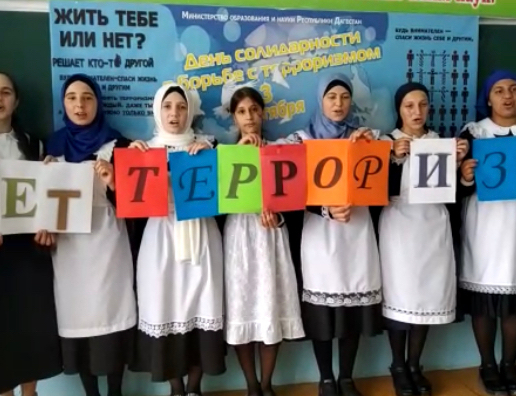 